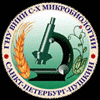 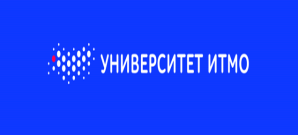 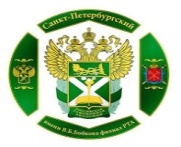 Приложение 2ЗАЯВКА НА УЧАСТИЕв практическом  семинаре «Обеспечение микробиологической  безопасности винодельческой и безалкогольной  продукции на соответствие  требованиям  технических  регламентов Таможенного союза»,проводимого Центром дополнительного профессионального образования  Санкт-Петербургского национального исследовательского университета информационных технологий, механики и оптики  Дата проведения семинара:  21  – 23 октября   2014 годаПолное наименование  предприятия (организации), адрес (юридический), индекс        _______________________________________________________________________________________________________________________________________________________________________Реквизиты предприятия (организации) __________________________________________________________________________________________________________________________________________________________________________________________________________________________Ф.И.О. слушателя, направляемого на обучение, занимаемая должность ________________________________________________________________________________________________________________________________________________________________________           Контактные телефоны слушателя:Рабочий _____________________________________________________________________________                                                                                                                                                                                                                                                                                                                          Мобильный  _________________________________________________________________________Электронный адрес     _________________________________________________________________Дополнительные вопросы, которые желательно  включить в программу семинара______________ ________________________________________________________________________________________________________________________________________________________________________Контактное лицо от предприятия (организации) __________________________________________Ф.И.О., телефон, факс                                                         Оплату гарантируем.   Руководитель предприятия (организации)________________________________________________Главный бухгалтер____________________________________________________________________           М.П.